Мероприятие к Всемирному Дню поэзии«Поэзия, великая река».Ежегодно 21 марта отмечается Всемирный день поэзии. Поэзия объединяет страны, народы, культуры и помогает людям понять друг друга. Поэзия возвышает нас над миром повседневности. 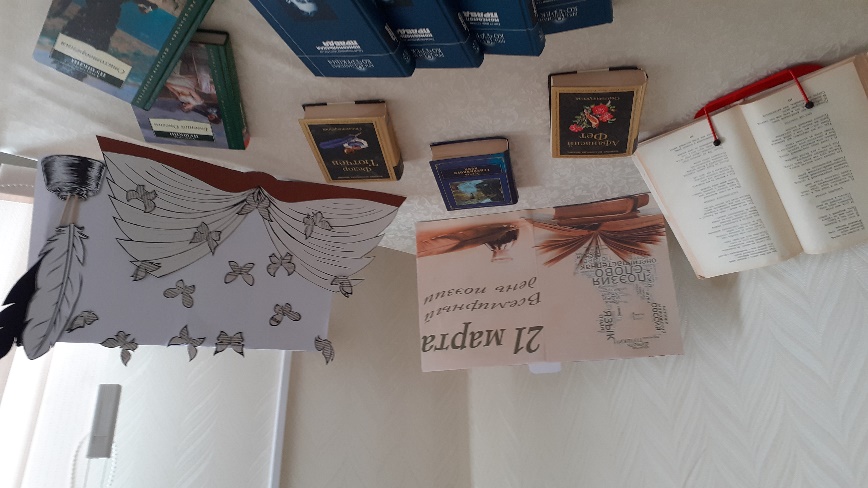 21 марта в «Клубе золотого возраста» прошло тематическое мероприятие, посвященное Всемирному дню поэзии «Поэзия, великая река».Присутствующие с большим удовольствием читали свои любимые стихотворения.  В этот день гости отвлеклись от обыденной суеты, от прозы жизни и окунулись в чарующий мир поэзии.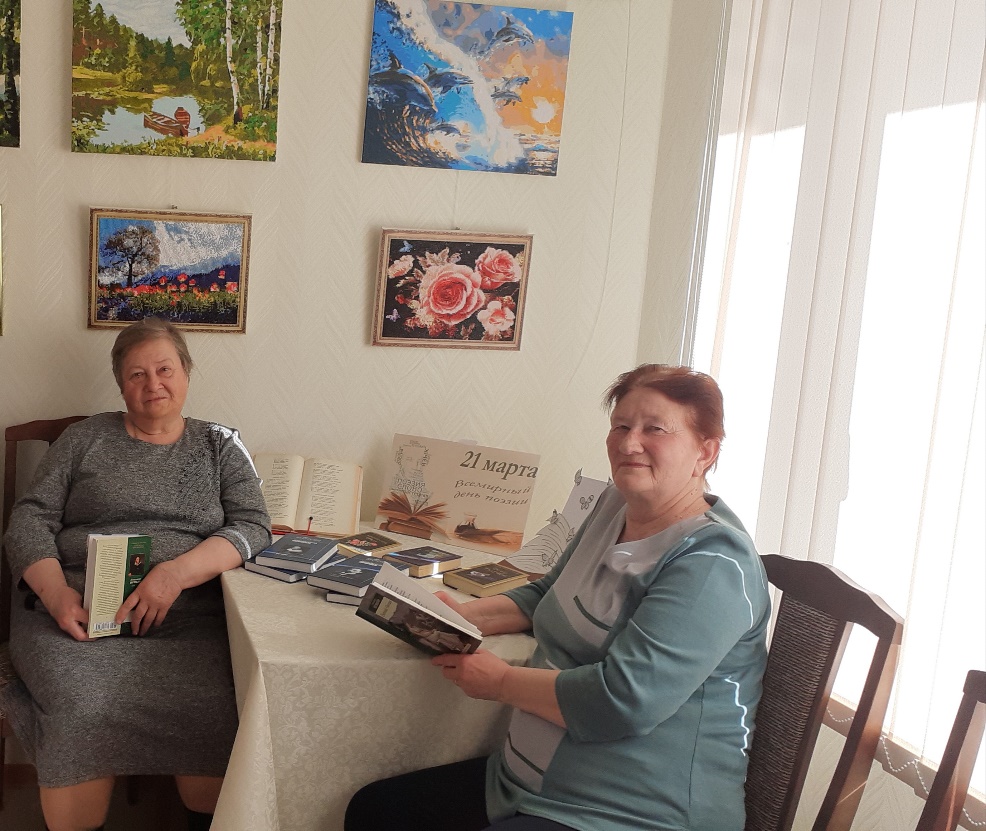 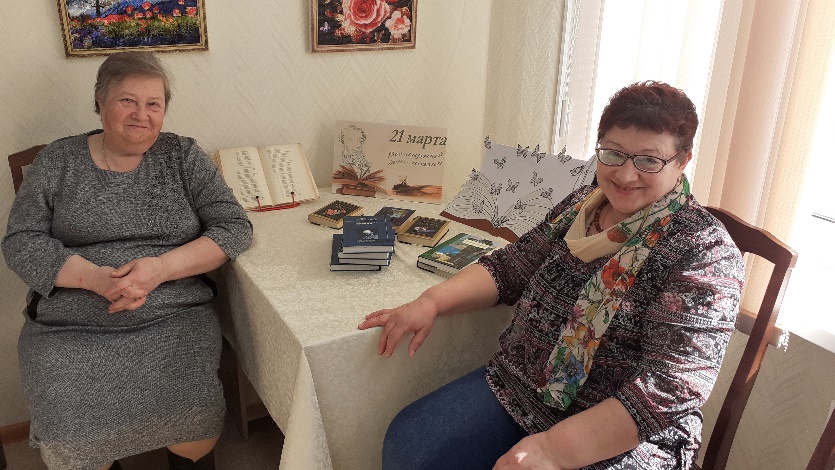 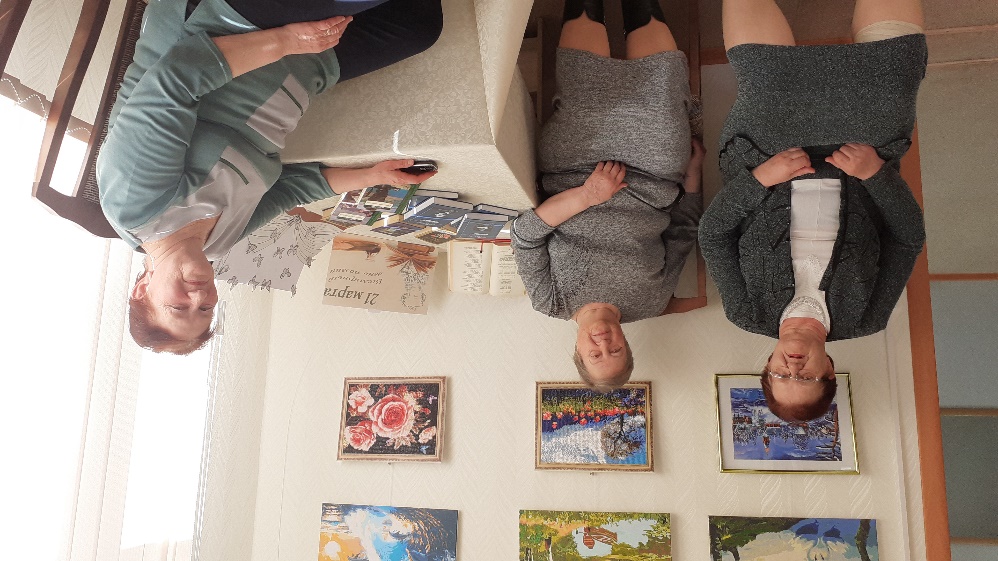 